detektiv/ka:____________________________Informace:Tento týden se soustředím na dodržování cíle: _________________________________________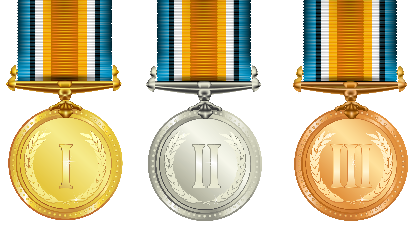 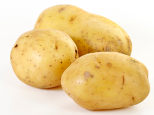 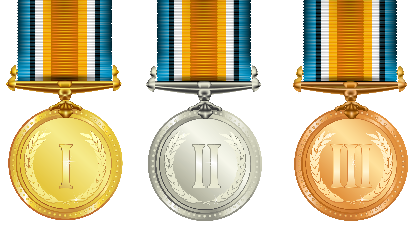 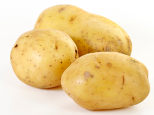 Jak mi šlo dodržování:  Alespoň jeden důkaz: __________________________________________________________________________________Co budu zjišťovat:Moje hodnocení: (Jak poznám, že jsem se to naučil/a)Tento týden se mi povedlo ____________, protože _________________________________________.Co jsem si během výletu uvědomil/a. Napiš 3 odrážky. Podpis rodičů = Týdenní plán je vyplněný (neděle)		Jakub Svatoš__________	------------------------------------------Kupón do losování detektivních případůJméno: ______ Odpověď: ______________________ ________________________________________týden 32Detektivní plán3.4.-7.4Vážení žáci, vážení rodiče.Tak jak se vám podařil klokánek? U hlavního vchodu do školy najdete výsledky. Pokud byste nenašli své jméno, můžete za mnou zajít a já vám sdělím vaše umístění.V úterý je projektový den. Půjdeme na výlet Prahou. Navštívíme místa, která souvisí se středověkem nebo Karlem IV. Která místa to jsou? Kudy bychom mohli jít, abychom navštívili co nejvíce míst? Blíží se čas velkých písemných prací. V pondělí se domluvíme, kdy si je napíšete. Přeji Vám příjemné prázdniny!Jakub Svatoš PředmětUčivoKde to najduMKombinatorika, statistika – Krokování, Sčítací trojúhelníkyUč. Do str. 78PS. Do str. 23SKNSpolečnost – Středověk, Karla IV Společnost str. 42ČJVětný přízvuk, přízvuk slovní, tempo, melodie Uč. Do str. 120PS. Do str. 26SKN:Pochopitelně vysvětlím, jak se dostali Lucemburkové k moci.  ano/ne Napíšu důvody, v čem byl Karel Iv prospěšný pro Český země.Pochopitelně vysvětlím, jak se dostali Lucemburkové k moci.  ano/ne Napíšu důvody, v čem byl Karel Iv prospěšný pro Český země.SKN:ČJ:Modře –  ve větě vyznačím správně větný přízvukVím, jaký je rozdíl mezi větným a slovním přízvukem. Uvedu nejméně 4 příklady. Zeleně – pravopis koncovek i/y/a u podstatných jmen zvládám rychle. 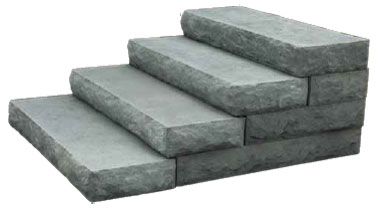 M:Modře – V probíraných úlohách nacházím všechna řešení. Modře – V probíraných úlohách nacházím všechna řešení. M:min.min.